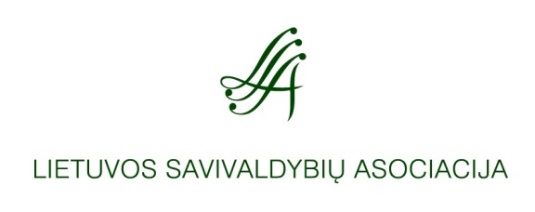 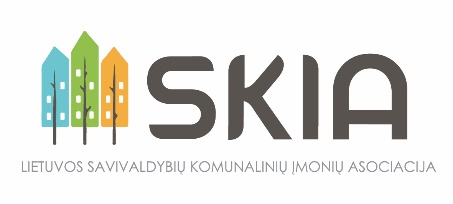 SEMINARAS„Atliekų tvarkymo sektoriaus problemos savivaldybėse ir jų sprendimo būdai“2019 m. gegužės 9 d. (ketvirtadienis)Tolerancijos centras,  Naugarduko g. 10/Aguonų g. 2, VilniusPROGRAMASeminaro moderatorės:dr. Aušra Zigmontienė, Lietuvos savivaldybių komunalinių įmonių asociacijos (SKIA) direktorėdr. Agnė Kazlauskienė, Lietuvos savivaldybių asociacijos (LSA) patarėja aplinkos ir energetikos klausimais9.30-10.00Registracija. Pasitikimo kava.10.00-10.10Sveikinimo žodis.Roma Žakaitienė, Lietuvos savivaldybių asociacijos direktorė10.10-11.00Pakuočių atliekų tvarkymo problematika: sutarčių teisinė analizė ir siūlymai bei rekomendacijos savivaldybėms, gamintojų-importuotojų organizacijų savalaikių įsipareigojimų vykdymui.Dr. Feliksas Miliutis, advokatų kontoros GLIMSTEDT Bernotas ir partneriai advokatas10.50-11.30Atliekų tvarkymo įstatymo pakeitimai ir naujas kainodaros modelis.Agnė Bagočiūtė, Aplinkos ministerijos Atliekų politikos grupės vadovė11.30-12.15Pietūs12.15-12.45Savivaldybių infrastruktūros atnaujinimas Energijos taupymo paslaugų tiekėjo (ESCO) modeliu.Dr. Feliksas Miliutis, advokatų kontoros GLIMSTEDT Bernotas ir partneriai advokatas12.45-13.00Vieninga komunalinių paslaugų administravimo sistema.Arminas Šiurkus, UAB „IRTC“ marketingo direktorius13.00-13.30Seminaro pabaiga: aptarimas, diskusijos, įžvalgos.Kava.